6.G.3 Plotting Polygons Team ChallengeInstructions: Working with a partner, answer the following questions.1. For each of the following sets of points do the following:Plot the points on the coordinate plane and label each vertex with the appropriate letterName the polygon formedLabel each side as a horizontal line, vertical line, or slanted line2. On the coordinate plane draw a polygon that matches all the clues given. 6.G.3 Plotting Polygons Team Challenge (Answer Key)Instructions: Working with a partner, answer the following questions.1. For each of the following sets of points do the following:Plot the points on the coordinate plane and label each vertex with the appropriate letterName the polygon formedLabel each side as a horizontal line, vertical line, or slanted line2. On the coordinate plane draw a polygon that matches all the clues given. Set #1:The polygon formed by the points is a: 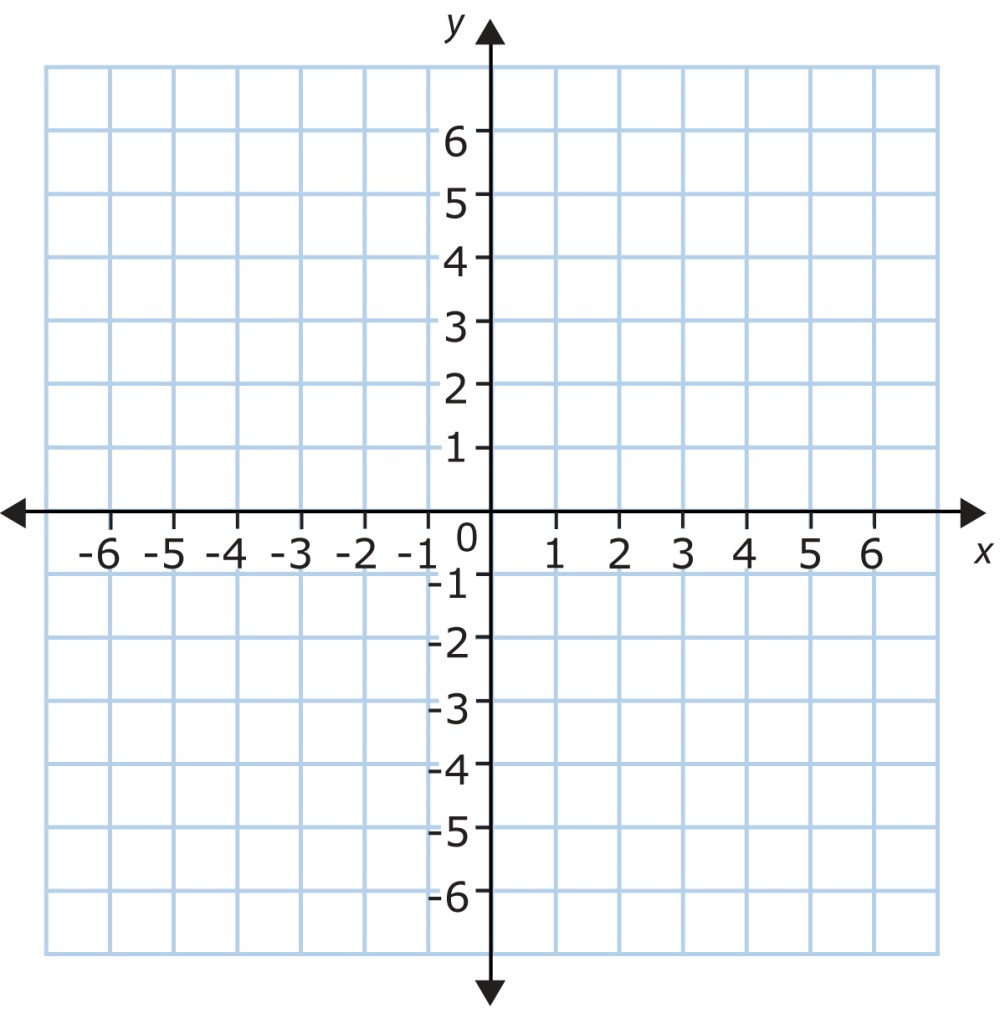 Set #2:The polygon formed by the points is a: Clues for Mystery Polygon #1:I am made up of four lines. 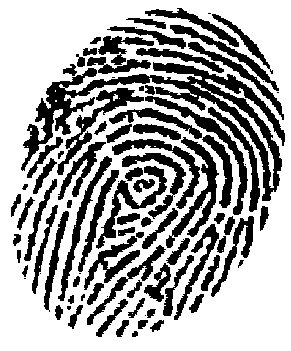 Two of my sides are vertical.Two of my sides are horizontal.Draw me! Clues for Mystery Polygon #2:I am made up of five lines. Two of my sides are vertical.Two of my sides are slanted.One side is horizontal. Draw me!Set #1:The polygon formed by the points is a: Trapezoid(top side is slanted, left side is vertical, right side is vertical, bottom side is horizontal)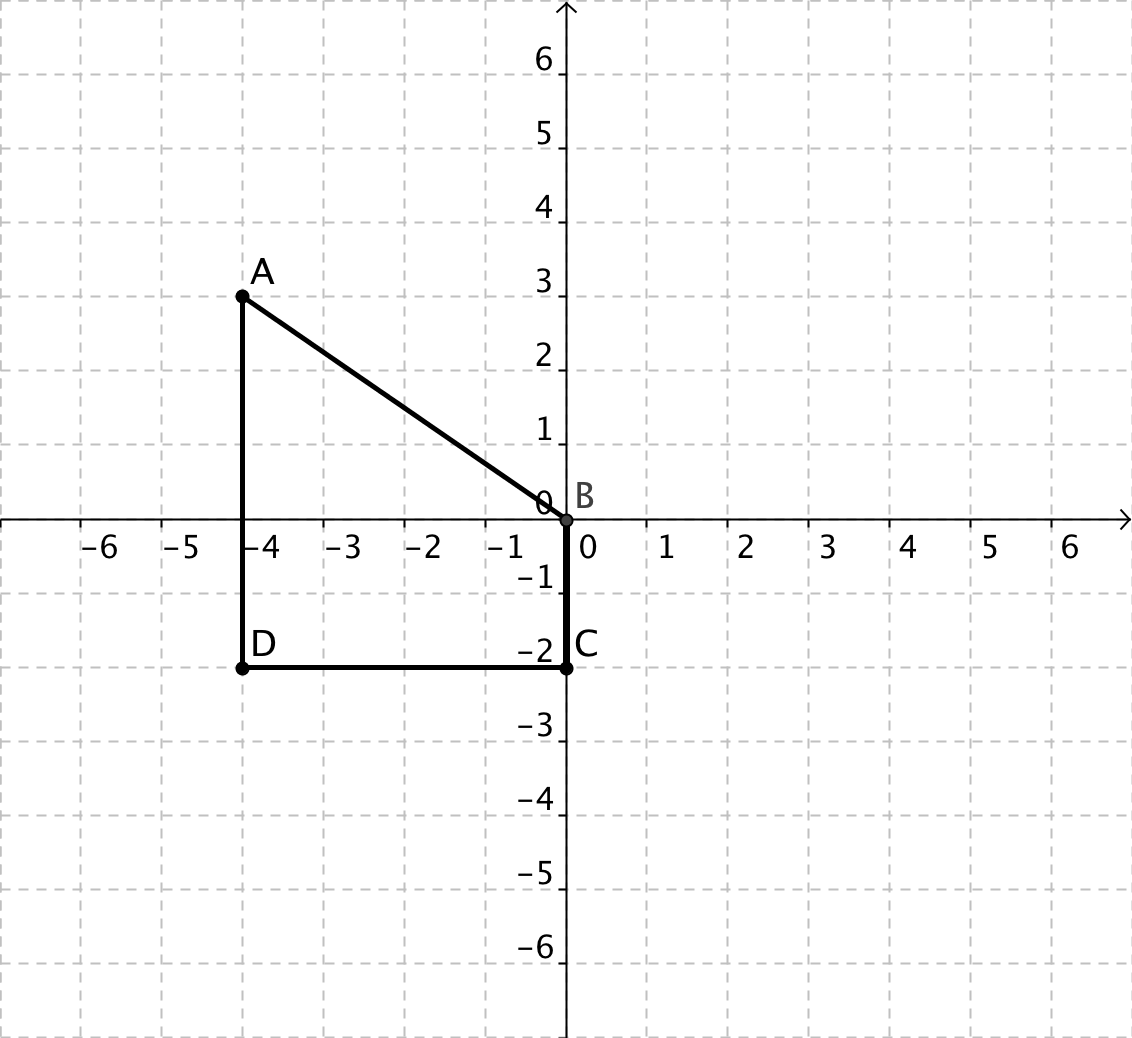 Set #2:The polygon formed by the points is a: Parallelogram(top side is horizontal, left side is slanted, right side is slanted, bottom side is horizontal)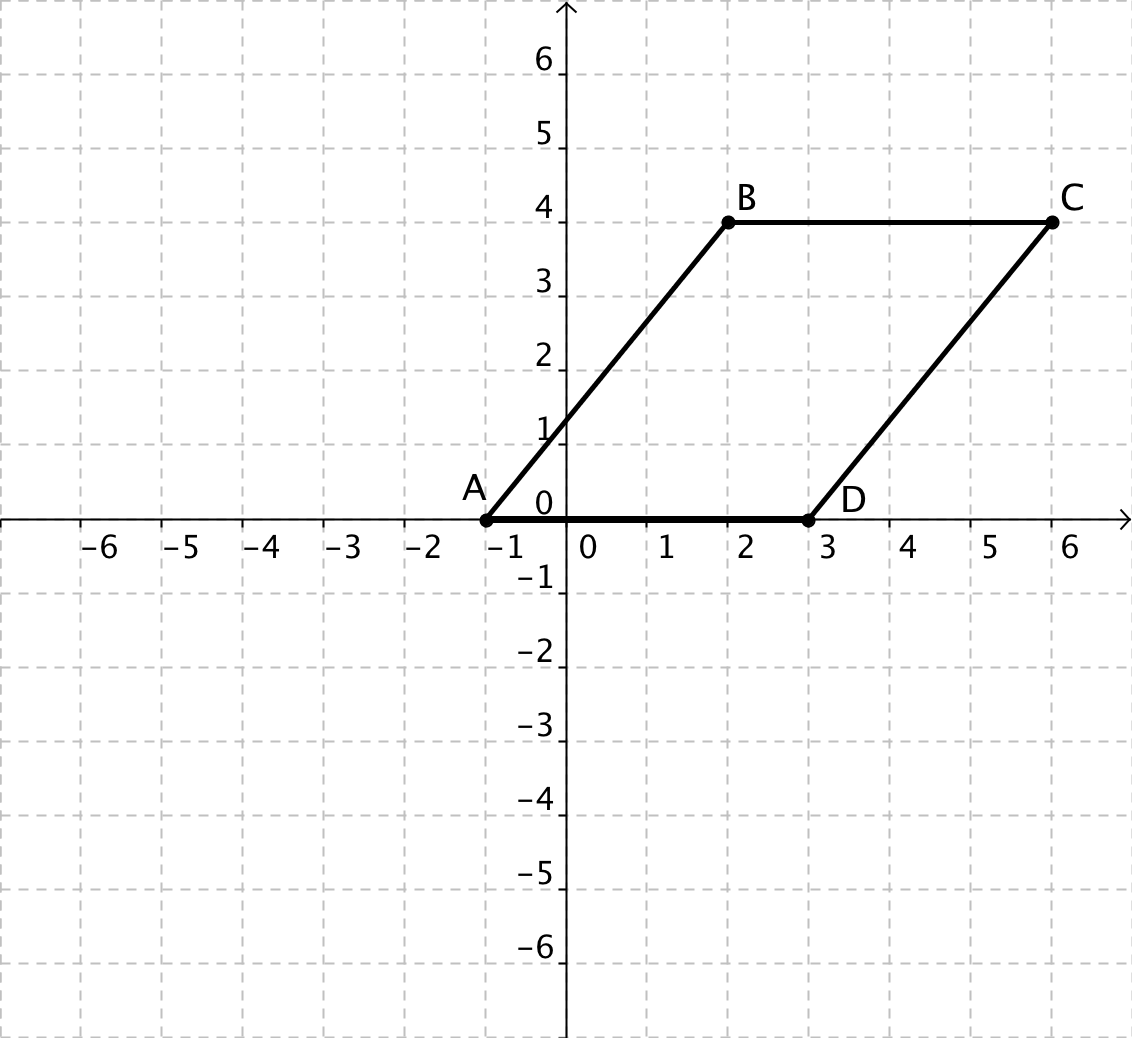 Clues for Mystery Polygon #1:I am made up of four lines. Two of my sides are vertical.Two of my sides are horizontal.Draw me! Answers will vary. Make sure to show several different possibilities. 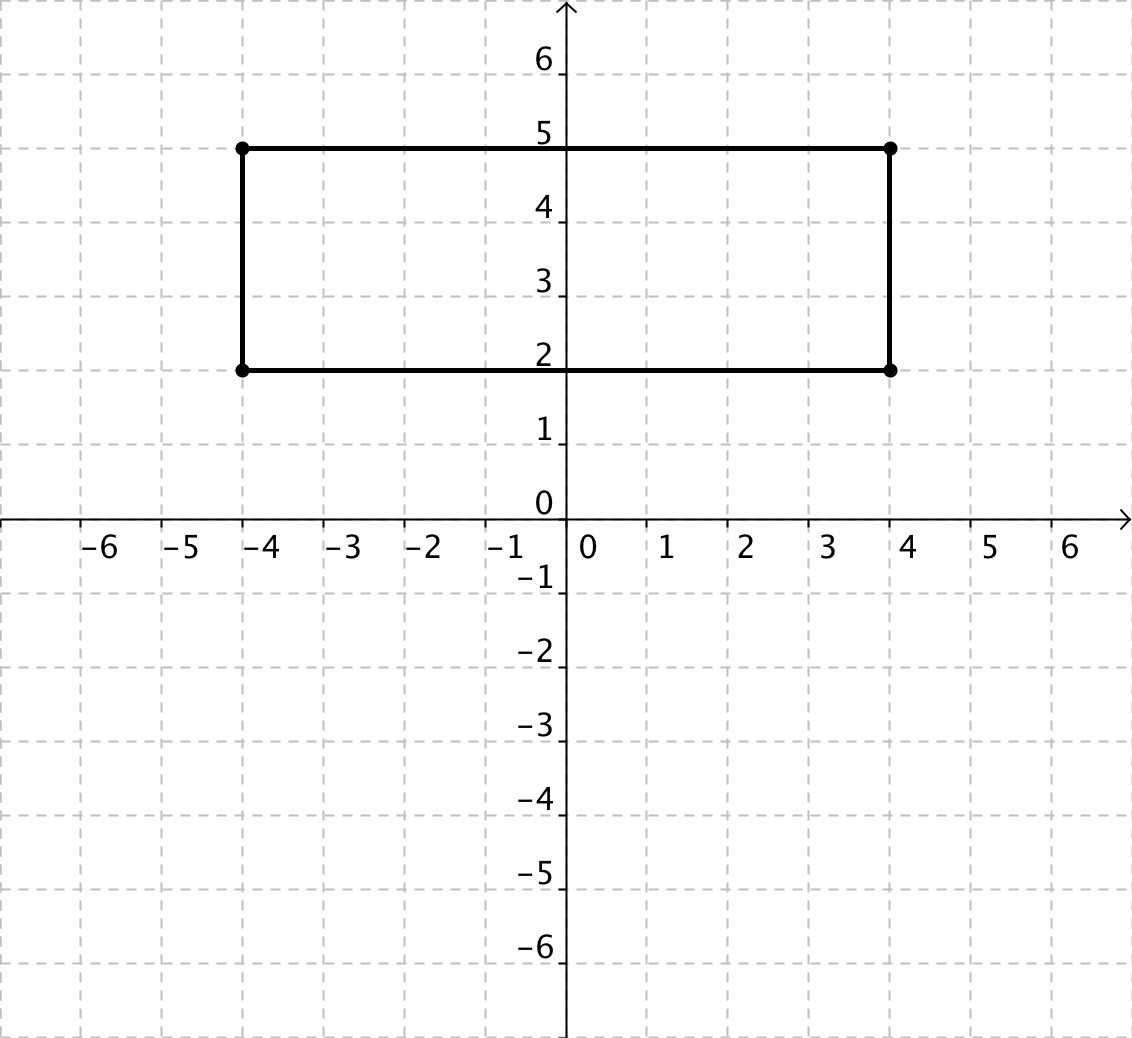 Clues for Mystery Polygon #2:I am made up of five lines. Two of my sides are vertical.Two of my sides are slanted.One side is horizontal. Draw me!Answers will vary. Make sure to show several different possibilities. 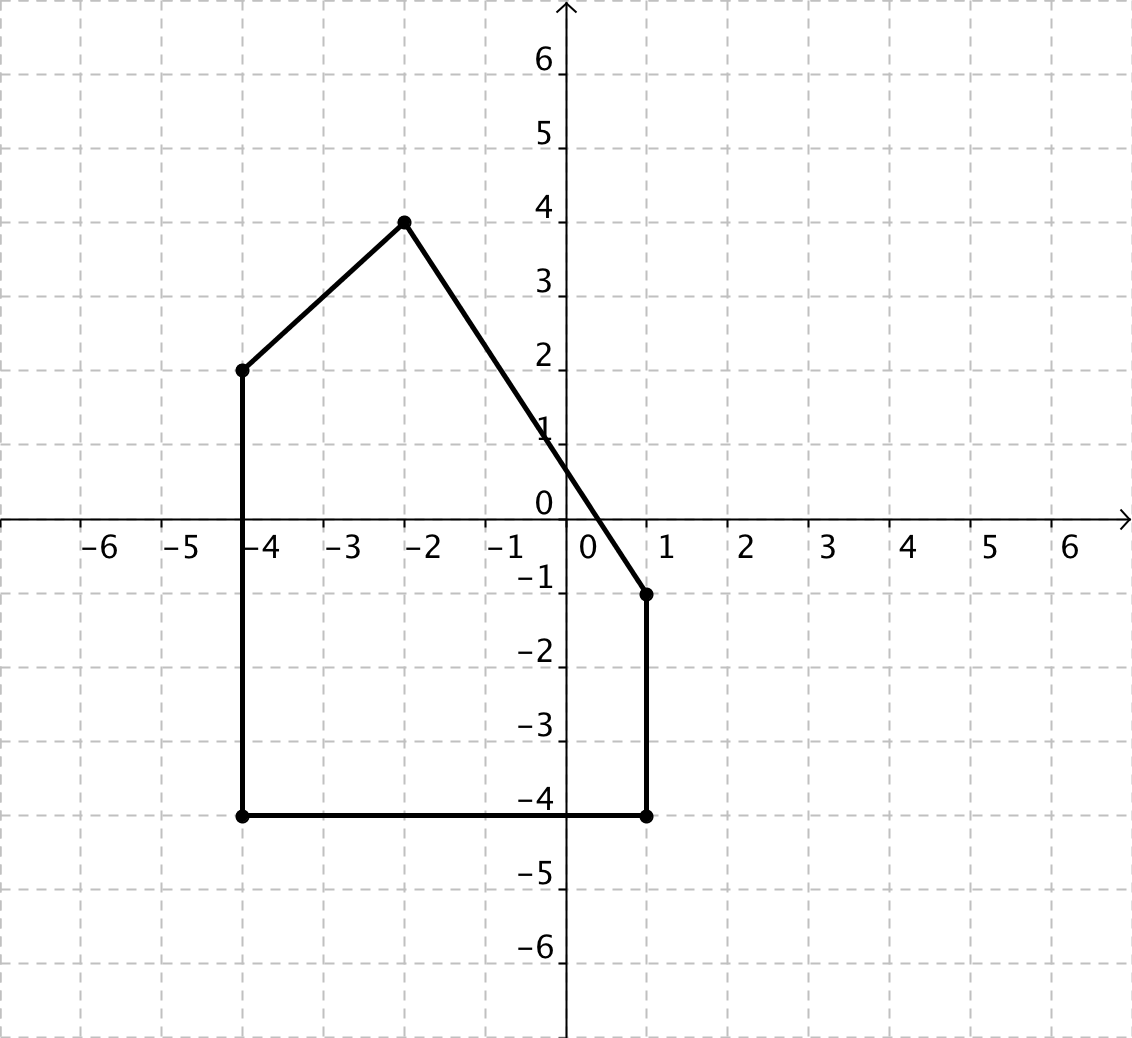 